Сценарий «СНЕГОВИК В ГОСТЯХ У ДЕТЕЙ»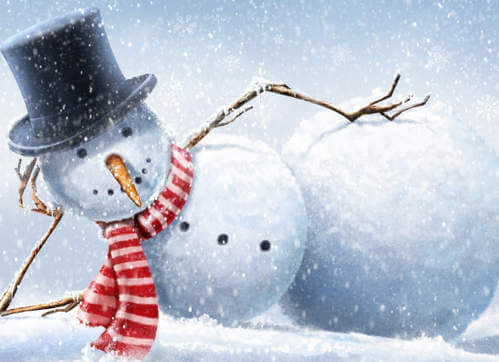 Цели и задачи:
1. Формировать первичное представление о Новогоднем празднике.
2. Развивать эмоциональную отзывчивость на простые музыкальные образы и песни.
3. Способствовать овладению средствами общения и способами взаимодействия с взрослыми и со сверстниками.
4. Учиться соблюдать элементарные правила поведения в коллективной деятельности.Действующие лица:Ведущая,Зайчик,Белочка,Мишка,Снегурочка,Снеговик,Дед Мороз.Под музыку дети заходят в музыкальный зал, встают вокруг ёлкиВедущая: Снова к нам пришел сегодня праздник елки и зимы
Этот праздник новогодний с нетерпением ждали мы!
Посмотрите-ка, ребята,
Что за гостья к нам пришла!
Как пушиста и лохмата,
Как стройна и зелена!Дети (хором) : Здравствуй, здравствуй, елочка,
Колкая иголочка!Ведущая: Подойдите к ёлке ближе…Посмотрите выше, выше!
Как нарядна и стройна!
Из леса к вам пришла она!
Ну-ка, дети, друг за другом
Вокруг ёлочки смелей,
И рассмотрим все игрушки, что красуются на ней!Под музыку дети ходят вокруг ёлки, рассматривают игрушкиВедущая: Этот праздник наш веселый
Для детей и для гостей!
Ну-ка, елка нам на радость
Огоньки зажги скорей!
Попросить нам елку нужно,
Повторяйте, дети, дружно,
«Раз, два, три! Елочка гори!»Дети повторяют слова 2 раза (елка не зажигается), на 3-й раз все гости и родители. Ёлка загорается, дети её рассматривают.Ведущая: Мы сюда гостей позвали (показывает рукой в сторону родителей)
И этот маленький народ (показывает на детей)
Чтобы в этом светлом зале
Встретить праздник…Дети (хором): Новый год!1 реб: У малышек-ребятишек елочка большая,
Огоньками и шарами елочка сверкает.2 реб: Елочка красавица детям очень нравится.
Вот она, какая стройная, большая3 реб. Все мы радостно живем, весело играем,
И танцуем и поем, Новый год встречаем!4 реб: Ярко звездочка горит на верхушке елки.
Веселится детвора и смеется звонко!5 реб: Добрый дедушка Мороз елку нам сюда принес.
Чтобы мы на Новый год с ней водили хоровод!Ведущая: Веселые затеи нам Новый год несет!
Так пусть звенит под елкой веселый хоровод!Песня «В гости к малышам елочка пришла» После хоровода дети садятся на стульчикиВедущая: Ребятки, а я для вас приготовила сюрприз, пригласила на наш праздник своих лесных друзей – зверюшек.
Елочка — красавица яркая стоит,
Всем зверятам нравится, всех их угостит.
Давайте посмотрим, какие угощения наша елочка приготовила для лесных зверят?Под музыку к елочке прыгает зайчикЗайчик: Я — беленький зайка, я прыгаю ловко,
Елочка, пожалуйста, подари мне морковку.
Ведущая: Вот тебе, зайчик, морковка, подарок от новогодней елочки.
А где же твои братишки – зайчишки? Позови их потанцевать у елочки
Эй, зайчишки, выходите,
И у елки попляшите!
Мальчики исполняют «Танец зайчиков»Ведущая: К нам на елочку спешит белочка красавица,
Ей орешки золотые очень, очень нравятся.Под музыку появляется белочкаБелочка: Я — маленькая белочка, орешки я люблю.
Я прыгаю по веточкам, под елочкой скачу.Ведущая: Вот тебе орешек, подарок от новогодней елочки (Белочка уходит)Очень любит сладкий мед бурый, бурый мишка.
Под музыку выходит мишкаМишка: Я — мишка-топтыжка, я под елочкой сплю.
Дать побольше меда елочку прошу.Ведущая: Вот тебе, топтыжка мед, будешь сытым целый год!
Это подарок от новогодней елочки.
(Мишка берет мед и уходит)Ведущая: Всех вас елка угостила, никого не позабыла.
Спасибо тебе, елочка, за твои новогодние подарки.Огни на ёлке гаснутВедущая: Что такое? Что случилось?
Почему погасли огни на ёлочке?
Может, кто-то не хочет, чтобы мы веселились?
А может, кто-то нам приготовил сюрприз?Под музыку входит СнегурочкаСнегурочка: Я – Снегурочка и снова
К вам на праздник я пришла.
Вижу все у вас готово,
Здравствуйте, мои друзья!Ведущая: Здравствуй, милая Снегурочка, мы очень рады тебя видеть!
Посмотри, сколько на нашем празднике девочек и мальчиков, а гостей сколько пришло! И все ждали твоего прихода.Снегурочка: Ой! У вас праздник, а почему же елочка не горит?Ведущая: Был здесь праздник у ребят,
Кто-то был тому не рад.
Видишь, ёлку погасили,
Чтобы мы не веселились.Снегурочка: Платочек волшебный мне дедушка дал
И вот что он мне по секрету сказал:
«Снегурочка, внучка, платочком взмахни
И всё, что захочешь, ты им оживи!»(достает платочек) Ёлочка-красавица,
Зажигай огни,
Глазками цветными
На ребят взгляни!Снегурочка машет платочком
Снегурочка: Раз, два, три, —
Ну-ка, елочка, гори! (огни на ёлке зажигаются)
Хотите поиграть с ёлочкой? Если мы вместе подуем, огоньки на ёлочке погаснут, а если захлопаем в ладоши, снова загорятся.Игра проводится дважды. Давайте ребята для ёлочки песенку споем. Хоровод «В лесу родилась ёлочка»
После песни дети садятся на места.Ведущая: Спасибо тебе, Снегурочка, твой платочек и, правда, волшебный.
Снегурочка, ребятам очень ждали твоего прихода и хотят для
тебя потанцевать.Снегурочка: а я знаю, что когда мой Дедушка морозит ребяткам щечки, они становятся у них такие розовые, такие румяные, словно яблочки наливные!Ведущая: Снегурочка, а наш танец как раз про такие щечки.
Он так и называется «Розовые щечки»Мы не будем здесь скучать,
Начинаем танцевать!
Танец парами «Розовые щечки»
После танца дети садятся на стульчики
Ведущая: Снегурочка, наши дети приготовили стихи про елку и новогодний праздник. Садись, отдохни, послушай их.
Чтение стихов1 ребенок:
Елка
Елка празднично стоит,
У нее нарядный вид.
Вся украшена она
Снизу до макушки.
Дарит чудная звезда
Яркий свет игрушкам!2 ребенок:
Новый год!
Дети водят хоровод,
Хлопают в ладоши.
Здравствуй, здравствуй.
Новый год! Ты такой хороший!3 ребенок:
Мама елку украшала
В.Петрова
Мама елку украшала,
Аня маме помогала; (имя любое)
Подавала ей игрушки:
Звезды, шарики, хлопушки.
А потом гостей позвали,
И у елочки сплясали4 ребенок:
Что за гостья?
М. Сидорова
Что за гостья к нам пришла,
Запах хвои принесла?
А на ней огни, гирлянды.
До чего ж она нарядна!
Вместе с нею к нам идет
Зимний праздник
Новый год!Снегурочка хвалит и благодарит детей за стихиВедущая: Снегурочка, посмотри, на елочке висит очень красивая снежинка, оживи ее, пожалуйста, своим волшебным платочком, пусть потанцуют у елочки.Снегурочка: Платочек волшебный мне дедушка дал
И вот что он мне по секрету сказал:
«Снегурочка, внучка, платочком взмахни
И всё, что захочешь, ты им оживи!»
(достает платочек) Эй, снежинки, эй, пушинки, вылетайте поскорей.
Покружитесь, потанцуйте, возле елочки своей.Снегурочка машет платочкомСнегурочка: Раз, два, три – снежинка, в танце закружи!«Танец Снежинок» Девочки кланяются, идут на свои стульчикиВедущая: Снегурочка, спасибо тебе за волшебство и сказку.
Снегурочка, а наши ребятки очень любят зиму, мороз, снег.
Любят кататься на лыжах, санках, коньках.На полянку, на лужок тихо падает снежок.
Долго падал снежок, много его выпало, ребята обрадовались, слепили снеговика! И очень хотели пригласить его на праздник в детский сад. Может, ты сможешь, его оживить, и к нам на праздник пригласить?Снегурочка: Платочек волшебный мне дедушка дал
И вот что он мне по секрету сказал:
«Снегурочка, внучка, платочком взмахни
И всё, что захочешь, ты им оживи!»(достает платочек) Снеговик, Снеговик! К снегу к холоду привык!
Приходи к нам в детский сад, нынче праздник у ребят!Снегурочка машет платочком
Снегурочка: Раз, два, три, —
В гости Снеговик, приди!Под музыку входит Снеговик, ходит по залу, показывает себя детямСнеговик: Снеговика вы слепили на славу,
На славу, на славу, себе на забаву.
Я из снега появился, к вам на праздник поспешил.
И с ребятами сегодня веселиться я решил!Ведущая: а как же ты будешь веселиться?Снеговик: Будем с вами мы играть и снежочки собирать.
Есть у меня волшебный мешочек, в нем много снежков.
Я подброшу снежки высоко, полетят снежки далеко,
А вы девочки (мальчики) их соберите, и снеговику опять принесите.Первый раз играют девочки, второй мальчикиВедущая: Снеговик, Снеговик, попляши-ка с детками!
Мы тебя угостим вкусными конфетками!Снеговик: Поплясать я с вами рад!
Позабавлю я ребят!
Выходите веселей,
Становитесь на места скорей!
На дворе большой мороз!
Отморозить можно нос!
Танец «Мы ногами топ-топ-топ»
Снеговик: Весело у вас на празднике, интересно, но мне пора.
А то растаю, жарко здесь!
С Новым годом, детвора!
До свидания! Пока!Ведущая: На, возьми же угощенье! (дает конфету)Снеговик: Снеговик конфет не ест.
За веселье вам спасибо!
Ухожу, до новых встреч!Под музыку Снеговик уходит
Ведущий: Снеговик побоялся растаять и ушел, а вот елочка у нас согрелась и ожила.
Песня «Маленькой ёлочки»Снегурочка: а сейчас, мои друзья,
Загадку загадаю я.
Кто, кто, кто такой?
С длинной белой бородой,
Много игр и шуток знает,
В Новый год с детьми играет?
Кто же это, вот вопрос?Дети: Это – Дедушка Мороз!
Снегурочка: Нужно дедушку позвать, дедушка Мороз, ау!
Слышишь, я тебя зову!Ведущая: Нет, Снегурочка, не идет дедушка. А давайте ребята поможем Снегурочке, позовем все дружно: Дедушка Мороз!Дети зовут Деда Мороза (гости помогают)Под музыку в зал входит Дед МорозДед Мороз: Здравствуйте, дети!
Здравствуйте, гости дорогие!
Здравствуй, внученька моя, Снегурочка!
Поздравляю всех гостей!
Поздравляю всех детей!
Был у вас я год назад,
Снова вас я видеть рад.
Подросли, большими стали.
А меня-то вы узнали? (Да!)
У меня есть к вам вопрос,
Кто я, дети… (Дед Мороз)
Становитесь-ка, ребята,
Поскорее в хоровод.
Песней, пляской и весельем
Встретим с вами Новый год!
Хоровод «Дед Мороз»
Дед Мороз: Дети, а мороза вы не боитесь? (Нет!)
Вот я сейчас и проверю!Игра «Заморожу»Ведущая: Дедушка Мороз, раз ты нас хотел заморозить,
Мы из круга тебя не выпустим!Игра с Дедом Морозом «Не выпустим!»Дед Мороз: Что же мне делать? Как из круга выйти?Дети: а ты попляши!
«Пляска Деда Мороза»
Дед Мороз: Заморился дед, устал, так у елочки плясал.Ведущая: Садись, дедушка, отдохни, да послушай наши стихи.Дед Мороз: Песни пели вы, плясали,
А стихи вот не читали.
Посмотреть хочу сейчас,
Кто смелее тут у вас.Чтение стихов1 ребенок:
Новогоднее
Т. Шатских
На весёлых детских ёлках
Чудеса блестят в иголках,
И под ёлкой в Новый год
Каждый что-нибудь найдёт,
Надо лишь заранее
Загадать желание!2 ребенок:
Украшаем ёлку
О. Григорьев
Папа ёлку украшает,
Мама папе помогает.
Я стараюсь не мешать,
Помогаю помогать.3 ребенок:
Модница
В. Ланцетти
Причесалась ёлочка –
К иголочке иголочка:
Завтра праздник –
Новый год!4 ребенок:
Дед Мороз прислал нам елку
В.Петрова
Дед Мороз прислал нам елку,
Огоньки на ней зажег.
И блестят на ней иголки,
А на веточках — снежок!Дед Мороз хвалит и благодарит детей за стихи.
Снегурочка: Дедушка, а ты сегодня будешь своим посохом волшебство делать?Дед Мороз: а чего бы тебе хотелось, внученька?Снегурочка: Мне хотелось бы на саночках с ребятками покататься.Дед Мороз: Ну, что ж! Свое желанье только скажешь,
Волшебным посохом помашешь, оно исполнится в тот час!Посох, посох, раз, два, три! (стучит три раза посохом)
Детям санки подари!Ведущая: Вы игрушки выбирайте
И на санки их сажайте!
Танец «Саночки»Дед Мороз: Спасибо вам, дети, за веселье, пляски, стихи и хороводы. Да только пора мне в лес возвращаться. Пойдем, внученька!Снегурочка: Дедушка Мороз, а подарки для ребят?Дед Мороз: Ох, я дед старой, голова с дырой!
Подарки та я забыл, придется завтра к вам прийти и подарки принести!Ведущая: Нет, дедушка, так не пойдет! Как завтра?
Снегурочка: Дедушка, как же так? Ребятишки подарков ждут!Дед Мороз: Есть у меня волшебный ком,
И большая сила в нём.
Где подарки – он укажет
И дорогу к ним покажет.
Ты, Снегурка, ком бери, вокруг елочки кати
Раз, два, три! (стучит посохом три раза)
Снежный ком расти, расти!Снегурочка катит комочек вокруг елки, выкатывает комок большего размераДед Мороз: Нет, маловат комочек!
Ты, Снегурка, ком бери, вокруг елочки кати
Раз, два, три! (стучит посохом три раза)
Снежный ком расти, расти!
Снегурочка катит комок вокруг елки, выкатывает большойСнегурочка: Какой большой снежный ком! Что же мы с ним будем делать?Дед Мороз: а я сейчас волшебным посохом поколдую.
Фокус-мокус-алимас!
Видимо-невидимо для ваших глаз.
Волшебное слово и будет все готово!
Раз, два, три… ком подарки подари!
Открывают снежный ком, достают подаркиВедущая: Какой же ты волшебник, Дедушка Мороз! Спасибо тебе за это!Раздача подарковДед Мороз: Вот и всё! А нам пора!
Будьте счастливы, ребята!
К вам на праздник через год
Дед Мороз опять придёт!Снегурочка: До свидания!
Дед Мороз и Снегурочка уходят
Ведущая: Вот и закончился наш веселый праздник. Давайте мы с вами, ребятки,
обойдем нашу елочку и попрощаемся с ней.Под музыку дети обходят елку, говорят ей: «До свидания», выходят их зала.